Муниципальное бюджетное дошкольное образовательное учреждение          «Ромодановский детский сад комбинированного вида» (МБДОУ «Ромодановский детский сад комбинированного вида»)                                         Ромодановского муниципального района  Республики Мордовия  «Создание условий для творческих способностей детей посредством использования современных, инновационных технологий»(Опыт работы воспитателя Баулиной С. Н.)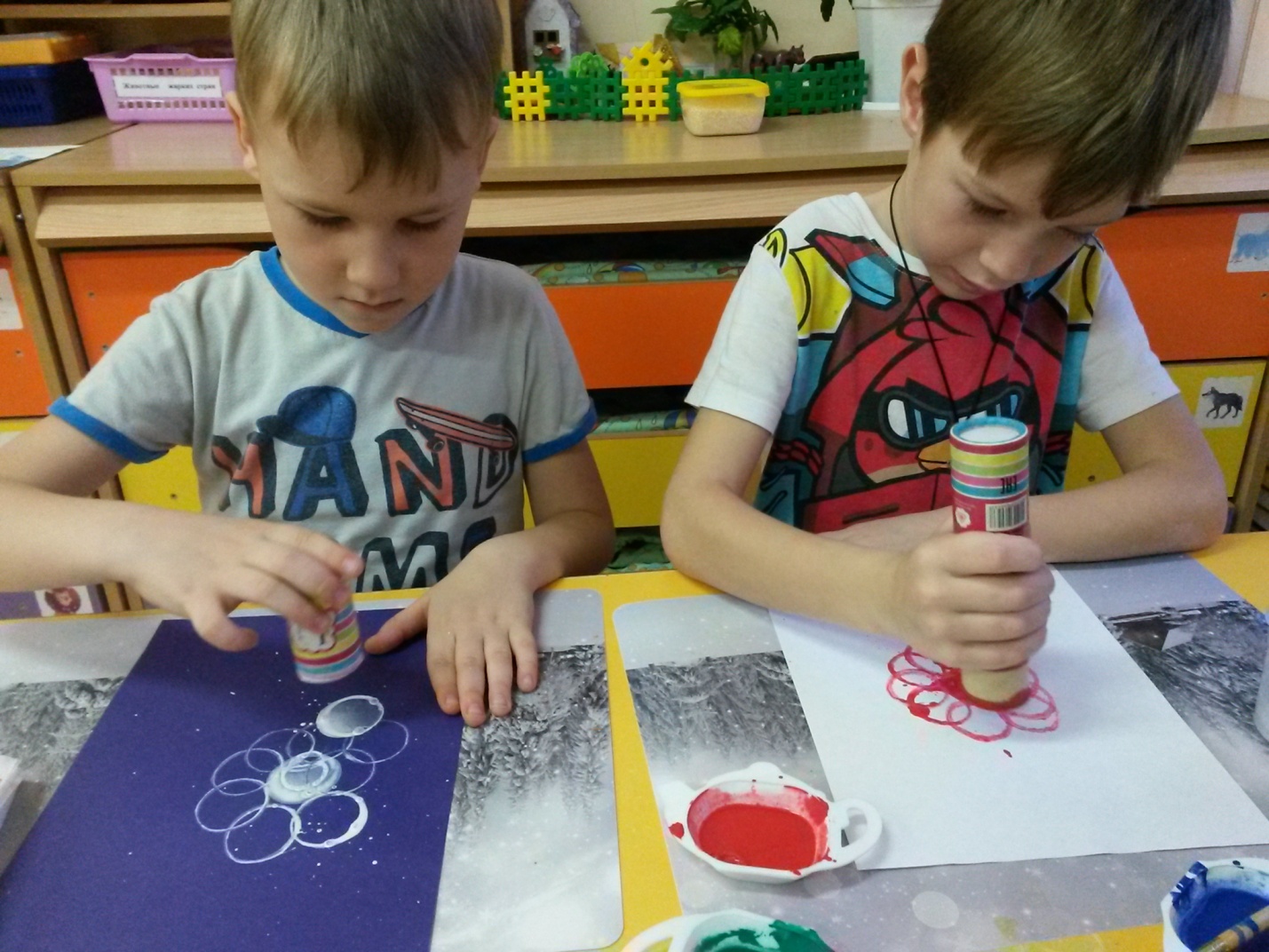 п. Ромоданово 2022Введение. 1. Тема опыта: Тема: «Создание условий для творческих способностей детей посредством использования современных, инновационных технологий»2. Сведения об авторе: Баулина Светлана  Николаевна, среднее специальное  образование, общий педагогический стаж 37 лет, в данной образовательной организации 37 лет.… Это правда! Ну чего же тут скрывать?Дети любят рисовать, очень любят рисовать!На бумаге, на асфальте, на стенеИ в трамвае на окне…Э. Успенский.Актуальность      Изобразительная деятельность является едва ли не самым интересным видом деятельности дошкольников. Мы, взрослые, должны помочь ребенку открыть в себе художника, развить способности, которые помогут ему стать личностью. Обучение рисованию в дошкольном возрасте предполагает решение трёх взаимосвязанных задач:во-первых, необходимо пробудить у детей эмоциональную отзывчивость к окружающему миру, родной природе, к событиям нашей жизни;во-вторых, сформировать у них изобразительные навыки и умения.В-третьих, развитие творческого потенциала у подрастающего поколения.Работая с детьми, я заметила: дети любят рисовать, старательно овладевают навыками работы с разными инструментами и изобразительными материалами, осваивают отдельные приемы и способы рисования, но при создании собственных работ изобразительные и выразительные навыки детей остаются на среднем уровне, многие композиции выделяются скудностью содержания, штампами. Нет главного – индивидуальности в  рисунках, отсутствует творческий подход, они не отражают то, что значимо для рисующего их ребенка. Проанализировав рисунки дошкольников, пришла к выводу – необходимо облегчить навыки рисования, ведь даже не каждый взрослый сможет изобразить какой-либо предмет. Изобразительная продуктивная деятельность с использованием нетрадиционных изобразительных технологий является наиболее благоприятной для творческого развития способностей детей, т.к. в ней особенно проявляются разные стороны развития ребенка. Существует много техник нетрадиционного рисования, их необычность состоит в том, что они позволяют детям быстро достичь желаемого результата.Использование нетрадиционных способов рисования вызывает у детей обилие положительных эмоций; даёт возможность использования в качестве изобразительных материалов часто неожиданных предметов, удивляя малышей оригинальностью и непредсказуемостью. Знания, умения, педагогический такт дают возможность ребёнку сотворить собственную картину мира, а нетрадиционные методы рисования сделать рисунок красивым, понятным, привлекают его и заинтересовывают.Идея педагогического опыта - развитие творческих способностей, каждого ребенка средствами нетрадиционных техник, помочь реализовать себя, уметь соединять в одном рисунке различные материалы для получения выразительного образТеоретическая база.Свою работу по данной теме я начала с изучения литературы, которая основана на исследованиях, посвященных проблеме целенаправленного и активного воздействия на развитие художественно–творческих способностей, которой в свое время занимались исследователи  Т.Г. Казакова, В.А. Езикеева – в области рисунка  (под руководством Н.А. Ветлугиной), Авторы этих трудов придавали большое значение развитию художественно-творческих способностей детей, рассматривали специфику организации занятий по изобразительной деятельности. Из литературы  Е. Н.Лебедевой “Использование нетрадиционных техник в формировании изобразительной деятельности дошкольников”, А. А. Фатеевой “Рисуем без кисточки”, я узнала много интересного и полезного для себя и эти знания помогают мне при проведении занятий с детьми. В своей работе я опираюсь на методические разработки М.Г. Дрезниной "Каждый ребенок – художник. Обучение дошкольников рисованию (художественному  творчеству)";  Р.Г. Казаковой "Рисование с детьми дошкольного возраста;  Г. Н. Давыдовой "Нетрадиционные техники рисования в детском саду", И.А. Лыковой «Изобразительная деятельность в детском саду»Изобразительная деятельность – специфическое образное познание действительности. Из всех ее видов детское рисование изучено наиболее полно и разносторонне. Рисование тесно связано с развитием наглядно-действенного и наглядно- образного мышления, также с выработкой навыков анализа, синтеза, сопоставления, сравнения, обобщения. В процессе рисования дети учатся рассуждать, делать выводы. Происходит обогащение их словарного запаса.Нетрадиционные техники рисования ранее использовались разрозненно, как отдельные элементы занятий по изобразительной деятельности. На мой взгляд, их использование возможно и необходимо взять за основу для организации творческой деятельности воспитанников. Многие виды нетрадиционного рисования способствуют повышению уровня развития зрительно – моторной координации.Новизна.Новизна педагогического исследования заключается в том, что проблема развития художественно-творческих способностей детей решается в процессе дополнения традиционных приемов обучения рисованию нетрадиционными техниками. Работая в этом направлении, я убедилась в том, что рисование необычными материалами, оригинальными техниками позволяет детям ощутить незабываемые положительные эмоции, увлекают и восхищают детей, развивая тем самым творческий потенциал каждого ребенка. Рисунки, не основанные  на традиции,   выглядит более оригинально и   неординарно. А еще занятия  рисованием очень важны при подготовке ребенка к школьному обучению, благодаря рисуночной деятельности дети учатся удерживать определенное положение корпуса, рук, наклон карандаша, кисти, регулировать размах, темп, силу нажима, укладываться в определенное время, оценивать работу, доводить начатое до концаТехнология педагогического опыта.Работаю я по теме  «Создание условий для творческих способностей детей    посредством использования современных, инновационных технологий» уже несколько лет, сама увлекаюсь художественным творчеством  с детства и поэтому стараюсь, чтобы  это увлечение затронуло и моих  воспитанников тоже.Свою работу строю так, чтобы не только познакомить детей с нетрадиционными техниками рисования, но и сформировать у детей технические навыки рисования, научить создавать свой неповторимый образ, используя различные техники. Направлением в своей работе стало использование в рисовании нетрадиционных техник, как на занятиях по рисованию, так и в самостоятельной художественной деятельности. Являюсь руководителем  кружка  по художественно эстетическому развитию  «Умные карандашики»   Познакомившись с методической литературой А. В. Никитиной «Нетрадиционные техники рисования в детском саду» нашлось много интересных идей, которые определили цели, задачи и средства их достижения.      Целью работы является создание педагогических условий для развития творческих способностей детей дошкольного возраста через использование нетрадиционных техник рисования.Для достижения планируемого результата я поставила ряд задач:Создать в группе условия для развития творческих способностей Вызвать у детей интерес к творческой деятельности;Обучать приёмам нетрадиционной техники рисования и способам изображения с использованием различных материалов;Развивать чувства композиции, цветовосприятия и зрительно-двигательную координацию;Формировать умение оценивать созданные изображения;Подводить детей к созданию выразительного образа при изображении предметов и явлений окружающей деятельности;Развивающая предметно-пространственная среда играет важную роль в развитии ребенка, поэтому при  организации Центра творчества  я учитывала, чтобы содержание носило развивающий характер,  было  направлено на развитие творческих способностей каждого ребёнка в соответствии с индивидуальными и возрастными особенностями. В группе    созданы условия для самостоятельного творческого экспериментирования с изобразительными материалами, инструментами и способами рисования.  Свою работу строю так, чтобы не только познакомить детей с нетрадиционными техниками рисования, но и сформировать у детей технические навыки рисования, научить создавать свой неповторимый образ, используя различные техники. Для этого использую разнообразные методы. Информационный метод включает  в себя следующие приёмы:  рассматривание, наблюдение, экскурсия, образец педагога и показ. Наблюдая, ребёнок видит удивительные превращения на листе бумаги, например как в технике «свеча + акварель». Он ещё называется  методом волшебного рисунка.  Реализуется этот метод так:  Углом восковой свечи на белой бумаге рисуется изображение (елочка, домик, а может брать целый сюжет). Затем кистью, а лучше ватой или поролоном, краска наносится сверху на все изображение. Вследствие того, что краска не ложится на жирное изображение свечой - рисунок как бы появляется внезапно перед глазами ребят, проявляясь. Вот как использую этот метод рисования на занятии: «Ребята, вы все умеете рисовать дерево? (Ответы детей.) А вы пробовали нарисовать дерево закрытыми глазами? (Ответы детей.) Рисовать дерево я буду восковой свечой, рисовать свечою по белому листу это всё равно, что с закрытыми глазами. (Показ сопровождается пояснением.)  Посмотрите, дерева практически не видно. А теперь я возьму синюю акварельную краску и перекрою лист бумаги, дерево появилось, да необычное, словно в инее стоит!». Это первый этап знакомства  с новой техникой. Затем задание усложняется, например, нарисовать морозный узор на стекле, или зимний лес. В рисовании используются и восковые мелки, от них эффект тот же, что и от свечи. Фон рисунка можно рисовать в разной цветовой гамме, от этого результат может быть совсем другим. В любом случае ребёнок пробует, экспериментирует, развивается.Словесный метод включает в себя беседу, рассказ, художественное слово. Этот метод практически всегда использую на своих занятиях, при подготовке очень тщательно подбираю отрывки из художественных произведений, стихотворения, загадки, пословицы. Например, как на этом: «Ребята, сейчас я вам прочитаю отрывок из сказки А.С. Пушкина «Сказка о Золотом петушке».«Петушок с высокой спицы Чуть опасность, где видна,Верный сторож, как со сна,Шевельнётся, встрепенётсяК той сторонке обернётсяИ кричит: «Кири-ку-ку,Царствуй, лёжа на боку!...»Какой смышленый петушок! Всё видит, всё примечает и предупреждает об опасности. Давайте мы сами изобразим такого сказочного петушка. Представьте, что кисть руки – это петушок.  Большой палец – голова на шее, ладонь – туловище, пальцы – хвост. А теперь опускаю ладонь в краску, и отпечатываю его на бумаге. Что получилось? (Ответы детей.) дорисовываю клюв, гребень, лапы». Репродуктивный метод направлен на закрепление знаний и навыков детей. Он включает в себя: прием повтора,  работу на черновиках, выполнение формообразующих движений рукой. Приём повтора и работу на черновиках используются в таких техниках, как «кляксография», «монотипия», «печать листьями». Чтобы получилось красивое изображение, детям приходится несколько раз повторять одно и то же. Приведу пример использования этих техник. Техника кляксография заключается в том, что ребёнок зачёрпывает краску пластиковой ложкой и выливает на бумагу. Бумагу можно повернуть, наклонить, подуть на кляксу в трубочку из-под коктейля, чтобы получилось изображение.  В монотипии дети складывают лист бумаги вдвое, на одной половинке рисуют половину изображаемого предмета (предметы выбираются симметричные). Затем лист разворачивается – получается зеркальное изображение. Второй вариант: на одну половинку листа ребёнок наносит несколько капель краски, накрывает второй половинкой и растирает лист рукой. Угадывает в полученном изображении предмет, дорисовывает его. Техника «печать листьями» заключается в следующем: ребёнок покрывает листок дерева краской, затем прикладывает его окрашенной стороной к бумаге, прижимает, получается отпечаток. Можно наносить на листок две краски, при смешивании красок получаются разноцветные отпечатки. Печатать можно не только листьями, но и другими природными формами: веточкой, колоском, и даже еловой шишкой.Эвристический метод направлен на проявление самостоятельности, в каком - либо моменте работы на занятии. Например, на занятии, посвящённому знакомству с обитателями коралловых рифов, предложила нарисовать рыб в уже знакомой технике «восковой мелок + акварель». По ходу даю понятие о композиции рисунка, объясняю, что не все предметы должны  быть одинаковы по величине: «Можно нарисовать одну-две большие фигуры в сочетании с мелкими. Для рисования моря возьмите три краски: синюю, зелёную, голубую, смешивая их на бумаге, вы получите кусочек моря». На таких занятиях дети не только закрепляют полученные знания и навыки, но самостоятельно создают выразительный образ с помощью цвета, композиции, техники и изобразительных материалов.Метод исследования направлен на развитие у детей не только самостоятельности, но и фантазии и творчества. Например, на «Занятии-путешествии в заколдованную страну» предложила детям самостоятельно выполнить всю работу.  В роли Алисы пригласила детей в Страну чудес. Попав туда, дети увидели улицу  с изображением геометрических фигур. С удивлением обратилась к детям: «Что случилось с этой улицей? Ведь совсем недавно здесь был красивый город, по нему ходили жители, в нём были животные и птицы!  Наверное, злой волшебник пошёл на новую хитрость и заколдовал дома, жителей, животных этой   сказочной страны. А заколдовал он их в геометрические фигуры. Я очень надеюсь на вас, ребята. Думаю, что вы не растеряетесь и расколдуете этот город. Чтобы расколдовать фигуры, вы должны подумать, на что они похожи, и какими изобразительными средствами их нужно дорисовать».     Для  эффективности усвоения детьми материала,  я использую такие формы как: Прогулки. В процессе прогулок мы с детками рассматриваем растения,  собираем природный материал, листья  для использования их в рисовании, знакомимся с их свойствами, наблюдаем  за птицами, рассматриваем  ветки разных деревьев.  Беседы. В процессе бесед знакомлю детей с разными видами материалов. Дети получают знания о том, из чего сделан материал, каковы его свойства, как тот или иной материал, можно применить на занятиях по художественно-эстетическому развитию.Сочинение сказок, рассказов, историй о своих работах, придумывание игр Мне очень приятно смотреть, когда детки, закончив свою творческую работу, делятся впечатлениями друг с другом, об использовании тех или иных материалов и техник, для создания своих «шедевров». Детская фантазия не имеет границ! В процессе игр с готовыми работами, у детей развивается фантазия, воображение, они лучше запоминают материалы и техники, с помощью которых изготовили свои работы.Очень важным результатом таких игр, является, что детки с проблемами в коммуникации и социализации тоже с радостью, принимают участие в игровом процессе. Для меня, как для педагога, это очень важно!Дидактические игры Игровые приёмы помогают в работе с детьми. Ведь игра — это важнейший метод развития воображения и познавательных способностей детей. В игре легко направлять внимание ребенка на самые важные ориентиры — нравственные и эстетические.Использую такие игры как: художественно-развивающие — «Облака», «Тени», «Лесной подарок» и др.; графические — «Рисование по точкам», «Нарисуй симметричный предмет» и др.;  творческие Создание альбомов по видам рисования.Продуктивной формой работой является создание альбомов  по видам изобразительного творчества. Это трудоёмкий процесс, но очень увлекательный. Я считаю, что это один из самых эффективных способов запомнить виды материалов и техник. Такие альбомы  можно использовать, как наглядный материал, на занятиях по всем видам художественной деятельности. В настоящее время, мы с детками работаем над созданием альбома «Ниткография» Выставки детских картин.Самый радостный и приятный момент, увидеть результат своего труда! Это форма работы носит мотивационный характер, все детки хотят увидеть конечный результат, и он  будет более успешным,  если взрослые будут оценивать его  положительно. Я  никогда не сравниваю рисунки  между собой, стараюсь подчеркнуть и выделить индивидуальную манеру выполнения. Стараюсь обратить внимание детей на что-то хорошее в каждой работе. Для эмоционального настроя детей  я  использую музыкальные произведения. Музыкальные образы и музыкальный язык соответствует возрасту детей. Музыка настраивает детей на единый лад: успокаивает возбужденных, мобилизует заторможенных, активизирует внимание детей, сопровождает процесс изобразительного творчества на занятии. Во время занятий использую слайдовые презентации, с помощью которых знакомлю детей с творчеством художников, направлениями декоративно-прикладного искусства, с разными художественными жанрами и т.д.Доступность использования нетрадиционных техник определяется возрастными особенностями дошкольников.Сейчас детям нашей группы 5-6 лет, но рисовать мы начали с младшего возраста - по принципу «от простого к сложному»., после того как дети привыкли к окружающей их обстановке и воспитателям. Пробовали технику рисования пальчиком. Занятия проводила индивидуально – для получения наилучшего результата, затем объединяла по 2-3 ребёнка. Рисование пальчиком вызывало у ребёнка особое удовольствие, когда обмакнув пальчик в краску, он оставлял свой след на листе бумаги. Учились рисовать кончиком пальчика сверху вниз травку для зайчика, божьей коровке рисовали пальчиком пятнышки на крыльях чёрной краской, украшали крылья бабочки. Рисовали и ладошкой. Нарисовали коллективную работу – весёлое, доброе солнышко. Каждый ребёнок прикладывал к листу бумаги свои ладошки, которые сначала обмакивали в жёлтую краску, а потом прикладывали их по кругу, я   направляла детей. Получились весёлые лучики, затем нарисовала личико и солнышко готово. Дети испытали огромное удовольствие от коллективной работы. Перед тем,  как рисовать какой-либо предмет или явление, ребёнок должен хорошо представлять, что это и как оно выглядит. Для этого рисование я начинаю с рассказа о явлении или предмете, который нужно изобразить, далее объясняю технику рисования, обязательно провожу физкультминутки, анализирую в конце занятия работы детей.Основные техники, используемые в младшем возрасте:-Рисование пальчиками, ладошками-Рисование тычками из поролона, ватными палочками-Печатание листьями, картофелем, морковкой;-Рисование свечой, углемРабота с детьми в нетрадиционных техниках предусматривает чередование занятий индивидуальных и коллективных. Чаще всего коллективная работа – это подведение итога, какой-нибудь большой темы и возможность  более полного и многогранного её раскрытия, когда усилия каждого, сложенные вместе, дают яркую и целостную картину. В среднем и старшем дошкольном возрасте - нетрадиционные техники:- Рисование свечой, углем;- Кляксография с трубочкой;- Монотипия;- Набрызг;- Восковые мелки + акварель;- Оттиск смятой бумагой, пробкой, пенопластом- Рисование поролоном- Тиснение;- Тычок жесткой (щетина) полусухой кистью;- Рисование по сырому;- Кляксография с ниткой(ниткография)- Рисование на ткани(батик)- Рисование солью;- Расчёсывание краски;Виды нетрадиционных техник рисования достаточно разнообразны, и в каждой технике ребёнок получает возможность отразить свои впечатления от окружающего мира, передать образы воображения, воплотив их с помощью разнообразных материалов в реальные формы. Работая с ребенком, неизбежно сталкиваешься с родителями детей, и как показала практика, чем теснее взаимосвязь педагога и родителей, тем успешнее становится ребенок. Каждый успех ребенка в творчестве и в личностном плане доводится до сведения родителей, тем самым ребенок имеет возможность получить похвалу от родителей, что для него очень важно и что способствует «удовлетворению притязаний на признание». Я придаю большое значение общению с родителями, т.к. успех воспитания во многом зависит от единства требований, просвещения родителей в вопросах воспитания ребёнка. Провожу  с родителями консультации, беседы по данной теме. В очень интересной непринуждённой обстановке прошли  совместно с родителями  мастер – классы: «Кукла Таня для театра», «Необычными вещами мы рисуем без труда» (ниткография).  С огромным удовольствием родители включились в работу по освоению различных техник нетрадиционного рисования, а затем с гордостью делились своими успехами с детьми.В данный момент, со сложившийся эпидемиологической ситуацией, родители не имеют возможности, заходить в детский сад, в группу, тем самым лишены возможности, своими глазами увидеть творчество своих деток, поэтому мы фотографируем наши работы и отправляем, в чат группы. Такие выставки очень радуют детей и их родителей!Результативность опыта.     Анализируя проделанную работу по теме «Создание условий для творческих способностей детей посредством использования современных, инновационных технологий», направленную на развитие творческих способностей дошкольников в системе занятий по изобразительной деятельности, можно отметить, что в процессе творчества дети научились воплощать свои замыслы, свободно выражать свои мысли, стали проявлять инициативу. Дети научились помогать друг другу, выстраивать партнерские отношения с педагогом, возрос интерес к нетрадиционным техникам рисования. Дети стали творчески всматриваться в окружающий мир, находить разные оттенки, приобрели опыт эстетического восприятия. Дети обрели уверенность в себе. Для меня важно, чтобы каждый ребенок мог продемонстрировать качество творческой личности, проявлять желание  заниматься сложной творческой, деятельностью. Дети, освоив нетрадиционные приемы рисования, могут применять их не только на занятиях, но и в свободной деятельности, что помогает и дальше развивать самостоятельное художественное творчество, дети принимают активное участие в оформлении интерьера дошкольного учреждения, развлечений и праздников, являются активными участниками выставок поделок детского творчества в ДОУ. Например, к Христову воскресенью  я  предложила   дошкольникам окунуться в атмосферу пасхального праздника, обратиться к традициям православного праздника Пасхи в прикладном творчестве и поучаствовать в конкурсе «Нам поет пасхальный звон песнь о жизни вечной…». Дети  выполнили работу  в  технике бумажный тоннель под названием «Светлое воскресенье». https://www.maam.ru/detskijsad/bumazhnyi-tunel-svetloe-voskresene.html  https://www.maam.ru/detskijsad/bumazhnyi-tunel-yeto-interesnaja-tehnika-rukodelija.html   Участие и победы детей в конкурсах, выставках различного уровня, считаю самым высоким    показателем моей профессиональной деятельности. https://nsportal.ru/user/80645/edit/portfolio-photosМеждународный конкурс для детей и молодежи ''Талантливое поколение'' (г.Москва)Номинация:"Декоративно-прикладное творчество" "Символ уходящего года" -  в 2020годуМеждународный конкурс детского рисунка, посвященный 60-летию полета Гагарина «Я рисую звезды, космос и полет» -  в 2021 году Республиканский конкурс рисунков «Чудесная страна Мурзилия» - в 2019 годуМуниципальный конкурс «Новогодняя поделка» - в 2020 годуВоспитанники дошкольного учреждения, занимающиеся на занятиях по дополнительному образованию «Умные карандашики»,  полученные навыки продолжают развивать в детской школе искусств нашего поселка и радовать нас своими прекрасными работами.  Я стараюсь и своих коллег приобщить к прекрасному  миру искусства. Для повышения профессионального уровня педагогов, формирования опыта по использованию современных образовательных технологий в процессе образовательной деятельности по художественно-эстетическому развитию дошкольников  я провела  мастер- класс «Нетрадиционные технологии работы с дошкольниками, не противоречащие ФГОС» https://upload2.schoolrm.ru/grain.tables/861/861f331841af25bedc77780705068a3c/Master-klass.docxАдресная направленность опыта           Данный педагогический опыт может быть полезен воспитателям дошкольных учреждений, педагогам дополнительного образования, заинтересованным и внимательным родителям.Библиографический список Ю. А. Бренова «Художественный труд в детском саду» - Сфера, 2013Г.Н. Давыдова «Нетрадиционные техники рисования в детском саду» - М.,2007 г.Т.Н Доронова. «Развитие детей в изобразительной деятельности», «Детство-Пресс», .Е. Н.Лебедева “Использование нетрадиционных техник в формировании изобразительной деятельности дошкольников”,  М.: Классике Стиль, 2004. М.Г. Дрезнина "Каждый ребенок – художник. Обучение дошкольников рисованию (художественному  творчеству)";  - М: Ювента:2002г.Д.Н. Колдина «Рисование с детьми 4-5 лет» - М-С 2011 г.Т. С. Комарова «Изобразительная деятельность в детском саду. Старшая группа» - Мозаика-Синтез, 2020И. А. Лыкова «Изобразительная деятельность в детском саду. Старшая группа» - Карапуз – Дидактика, 2009К.К Утробина., Г.Ф Утробин. «Увлекательное рисование методом тычка с детьми 3-7 лет»Т.А Цквитария. «Нетрадиционные техники рисования» - ООО «ТЦ Сфера»,2011 г.А. В Белошистая., О. Г Жукова. Волшебные краски. 3 – 5 лет: Пособие для занятий с детьми. – М.: Аркти, 2008г.О.М. Сахарова Я рисую пальчиками: Издательский дом «Литера»,            2008.А. А. Фатеева Рисуем без кисточки.- Ярославль: Академия развития, 2004И. Л. Лыкова  «Программа художественного воспитания, обучения и развития детей 2-7 лет», «Цветные ладошки» - М.: «Карапуз-Дидактика», .Приложение 1Тематическое планирование по рисованию нетрадиционными техникамина 2021-2022 учебный годСентябрь Подбор литературы и материала и оборудования  по теме «Рисуем всем и везде». Составление перспективного плана по данной теме. Беседа с родителями, анкетирование, консультация Диагностика детейОктябрь 1.      «Заготовки на зиму. Компот  из яблок»  (штампование) 2.       «Осенний букет» (печатание листьями)3.       «Грибы в лукошке (рисование кистью)4.       «Волшебное дерево» (выдувание трубочкой)Ноябрь Такие разные зонтики (рисование декоративное с элементами письма)«Гроздь рябины» (пластилинография)«Осенние листочки» (пластилинография)«Многоцветие Дымки»  (знакомство с дымковской игрушкой)«Дымковский петушок» (рисование кистью)Декабрь «Первый снег»  (рисование смятой салфеткой)«Первые морозы – узоры на окне» (рисование декоративное по мотивам кружевоплетения) «Овечка» рисование тычкомЯнварь«Ёлочка пушистая, нарядная»(рисование кистью) «Снеговичок» (ватопластика) «Сказочная Гжель» (знакомство с гжелью)Февраль1.         «Морозные узоры» (рисование солью)2.         «Заюшкина избушка» (пластилинография)3.         «Лебеди: черный и белый» (рисование ладонью)Март«Мимоза для мамы» (салфеткопластика)«Солнышко для мамочки» (свободная деятельность)« Божья коровка»  (рисование красками)«Подснежники» (рисование акварелью и восковыми мелками)Апрель«Ёжик»  (рисование сухой кистью)«Пушистый котенок» (рисование сухой кистью)Волшебные картинки (волшебный дождик) (рисование по сырому)«Дружок» (пластилинография)Май«Волшебные бабочки» (монотипия)«Салют» (рисование акварелью и восковыми мелками)«Одуванчики в траве» (рисование акварелью и восковыми мелками)«Забавные гусенички» (пластилинография)Приложение 2Непосредственно-образовательная деятельность с детьми старшей группы Тема:  «Цветочная полянка» (изготовление цветов из гипса)Интеграция образовательных областей:
Социально-коммуникативное развитие;
Познавательное развитие;
Художественно-эстетическое развитие;
Речевое развитие;
Физическое развитиеЦель:  Научить отливать фигуры из гипса.Задачи: 1СОЦИАЛЬНО-КОММУНИКАТИВНОЕ РАЗВИТИЕ:
 Формировать у детей чувство сплоченности, единства, положительного эмоционального настроя внутри коллектива.  Воспитывать аккуратность и самостоятельность. Учить высказывать свою точку зрения, слушать сверстников и поддерживать беседу. Поощрять активность в экспериментировании;2. ПОЗНАВАТЕЛЬНОЕ РАЗВИТИЕ:
Уточнение представлений о цветах. Пробудить познавательный интерес детей, расширять кругозор;3.ХУДОЖЕСТВЕННО-ЭСТЕТИЧЕСКОЕ РАЗВИТИЕ:
Рассматривание изображений в наборах картинок.   Познакомить детей с природным материалом  гипсом  и его свойствами. Осваивать технику работы с гипсом. Развивать чувство прекрасного через  видения красоты  цветов и способность передать это в своей  работе.4. РЕЧЕВОЕ РАЗВИТИЕ:
 Беседа о цветах и их особенностях. Обогащать словарный запас новыми терминами (гипс,  отливки, гипсовый раствор). Вовлекать детей в игровое речевое взаимодействие;5. ФИЗИЧЕСКОЕ РАЗВИТИЕ:
 Способствовать сохранению и укреплению физического и психического здоровья детей средствами физкультурной минутки,  пальчиковой гимнастикиТехнические средства: компьютер, слайды, изделия из гипса Оборудование: гипс, емкость под раствор, формы для отливок, вода, лопатки для размешивания  раствора, салфетки, клеенки, фартуки, нарукавники, пластиковые тарелки, технологическая  схема приготовления гипсового раствора Предварительная работа: - уточнение представлений о цветах;- рассматривание изображений цветов, сделанных из разных материалов; - рисование цветов по памяти и с опорой на иллюстрацию; - беседа о цветах и их особенностях.Ход занятияВводная частьВоспитатель: Здравствуйте  дети. Я рада вновь видеть вас в нашей художественной мастерской(Дети стоят в кругу.)Воспитатель. Попробуйте отгадать такую загадку.(Дети встают в круг, берутся за руки, шагают на месте).             Мы по ковру идем с тобой –Его никто не ткал.Он расстелился сам собой,Лежит у речки он леснойИ желт, и синь, и ал!               (Лужок)(Ответы детей).В. Верно, ребята. А скажите, что растет на лугу среди травы?Кто пчеле подарит мед,Кто на солнышке растет, И душистой, и цветнойНам кивает головой?              (Цветок)(Ответы детей).В. Каким словом можно назвать цветы, которые растут на лугу? Д. Луговые.В. А теперь вспомним названия луговых цветов.Д. Одуванчик, колокольчик, ромашка, ландыш, незабудка, мак... (после каждого ответа воспитатель выставляет соответствующую предметную картинку).В. К нам сегодня придет гостья. Садитесь за столы и внимательно прислушайтесь.(Показывает детям куклу, на которой надет венок из искусственных цветов и накидка, украшенная цветами. У куклы волшебная палочка, на конце которой закреплен цветок).Фея цветов: Здравствуйте, ребята! Я – фея луговых цветов. Я слышала, как вы сейчас рассказывали о моих любимых цветах. Мне очень понравилось. Я хочу пригласить вас к себе в гости на волшебный луг. Но для этого вам надо самим превратиться в луговые цветы. Или иметь с собой чудесные и необычные цветыВ. Ребята, я придумала, как нам попасть на волшебный луг! Мы сделаем необычные цветы из такого необычного материала, как гипс. Вспомните, какие общие части есть у всех цветов?(Ответы детей).В. Правильно, у всех цветов можно выделить стебель, листики и сердцевину цветка с лепестками.  Пусть каждый из вас назовет цветок, который он собирается отлить при помощи формочки и гипса. (Ответы детей.)Физкультминутка   «Цветы»Ранним утром на лугу             По сырой траве бегу,             Соберу цветы друзьям             И по одному раздам:              Роме – ромашку, Поле – фиалку,   Васе – василек, синенький цветок,Колокольчик – Коленьке,Одуванчик – Поленьке,Он растет в широком поле,Подарю подарок Поле.(Бег на месте с высоким подниманием ног.  Присесть, изобразить сбор цветов. Затем изобразить раздачу цветов.)II. Подача нового материала      1. Воспитатель::  Мы с вами сегодня превратимся в волшебников. Для начала наденем свои «волшебные» фартуки и нарукавники, чтобы не испачкать одежду, работа у нас будет пыльная.        Сейчас я вам расскажу, что такое гипс.Гипс – это такой сыпучий материал с которым нам сегодня предстоит не только познакомиться, посмотреть какого он цвета, потрогать на ощупь, узнать его свойства, но и поработать с ним. При помощи гипса и воды мы будем творить чудеса.Воспитатель по технологической  схеме показывает способ приготовления гипсового раствора и заливки им готовых форм  III. Реализация (практическая работа).Каждому из вас я дам специальную формочку, куда нужно будет отлить готовый раствор. Раствор мы будем готовить в отдельной емкости. С раствором  надо работать аккуратно, но быстро, так как он имеет свойство быстро затвердевать.3. Дети с помощью педагога делают раствор и заливают в формы. Педагог комментирует  их работу поэтапно.Первый этап нашей работы завершен. Пока наши отливки застывают, я предлагаю провести пальчиковую гимнастику.4. Развитие мелкой моторикиПальчиковая гимнастика «На лугу растут цветы».На лугу растут цветы небывалой красоты.            Руки на столе в                                                                                                              вертикальном положении                                                                                 с опорой на локти, пальцы                                                                                 раскрыты.К солнцу тянутся цветы, с ними потянись и ты. Потягивания- руки вверх.     Ветер дует иногда, только это не беда.                 Взмахи руками, изображая                                                                                  ветер.  Наклоняются цветочки, опускают лепесточки.  Наклонить кисти рук.А потом опять встают и по-прежнему цветут.   Распрямить кисти рук,                                                                               пальцы раскрыты.      Воспитатель:. Ну вот, наши отливки затвердели, и мы переходим ко второму этапу нашей работы, на мой взгляд, самому  интересному. Мы будем вынимать затвердевшие фигуры из форм. Пусть наши цветочки поскорее расцветут!    При помощи педагога затвердевшие фигуры вынимаются из форм. Посмотрите и потрогайте, почувствуйте какие  они на ощупь?Дети:         (Ответы детей).Воспитатель:   Они стали очень прочными, гипс затвердел, но если уронить такую фигурку, то она может расколоться как стекло. Значит, будем обращаться с нашими фигурками  очень осторожно.Теперь можно поместить наши заготовки, их еще называют  отливками, в теплое место на просушку. Педагог с детьми ставят гипсовые поделки в коробку для просушки.IV. Заключение (рефлексивно- коригиррующий) Воспитатель: Ребята, вам понравилось  «творить чудеса»? Как вы думаете, получилось у нас то, что мы задумали?Какие цветы у вас распустились? Теперь мы можем отправиться на волшебную поляну цветов….(дети берут свои поделки из гипса и произвольно двигаются под музыку).А кто мне ответит, с какими новыми словами  вы сегодня познакомились?     («гипс»,  «отливки», «названия луговых цветов»Дети:        (ответы детей).Воспитатель:  Ребята, как мы всегда заканчиваем занятие? (уборка рабочих мест). На этом мы с вами прощаемся.До свидания, ребята, до новых встреч!                                     Подбираем материалы для поделок из гипсаДля начала определимся с материалами: можно приобрести готовый набор «Делаем поделки из гипса», «Барельефы», «Сделай рамку из гипса» и т.п. Подобные наборы можно найти в любом детском магазине и стоят они совсем недорого. Преимущество такого варианта - всё необходимое для изготовления уже есть в комплекте: гипс (алебастр), формочки, набор красок и кисточка. Некоторые наборы также содержат небольшие магниты, чтобы готовые фигурки из гипса можно было закрепить на вертикальной металлической поверхности, проще говоря - украсить дверь холодильника. Особенно красиво на нем выглядят «морские рыбки». Формочки, кисть и краски можно использовать повторно, докупая только гипс. Также можно изначально приобрести всё по отдельности. 
  Как изготовить поделки из гипса?выбираем подходящую форму (подойдут даже формочки для песочницы);переворачиваем форму вверх ногами, устанавливая её в посудину с песком, солью или другим сыпучим материалом, для устойчивости - немного вдавливаем;гипс разводим холодной водой (в наборах пропорции уже указаны, самостоятельно можно ориентироваться на консистенцию зубной пасты) и заливаем в форму;крючок из проволоки (для крепления на стену) или магнит необходимо вставить через несколько минут;через несколько часов - поделка готова.Время застывания раствора гипса зависит от консистенции и размера формы. В качестве крючка лучше всего использовать обычную проволоку или гнутую скрепку - это надежнее веревки. После застывания фигурку необходимо вытащить из формы для последующей раскраски. Акварельные краски имеют свойство впитываться в гипс и бледнеть, поэтому практичнее использовать гуашь. Некоторые наборы для творчества с гипсом комплектуются безопасными «медовыми красками». При желании и возможности - поделки из гипса можно покрыть лаком, но если дети ещё маленькие - лучше обойтись только красками. С помощью такого набора для творчества Ваш малыш сможет мастерить забавные фигурки зверушек, рыбок, птиц, динозавров и т.д. Оригинальной поделкой окажется гипсовая рамка для фотографии, которую можно точно также оснастить крючком из проволоки, раскрасить и вскрыть лаком. Занимательный и интересный творческий процесс помогает развивать художественный вкус и фантазию малыша. В процессе работы у ребёнка развиваются пространственное мышление и моторика, одновременно приобретаются навыки художника и скульптора.Приложение 3Основные понятия, термины в описании педагогического опыта	Основные  понятия:  «гармония», «декоративность», «декоративная живопись», «декоративно - прикладное искусство»,  «замысел», «изображение», «искусство», «иллюстрация», «коллаж», «колорит», «композиция», «контур», «линия», «миниатюра», «мотив», «набросок», «натура», «народное творчество»,  «пропорция», «рисунок», «роспись», «силуэт», «символ», «скульптура», «стиль», «тема», «техника», «традиция», «трафарет», «фон», «форма», «художник», «художественно – эстетическое воспитание», «цвет», «штриховка», «эскиз»,  «эстетика», «эстетическое развитие».ПонятиеОпределениеГармония- согласованность, соразмерность, единство частей и целого в художественном произведении.Декоративность- качественная особенность произведения искусства, определяемая его композиционно-пластическим и колористическим строем, форма выражения красоты.Декоративная живопись- является частью архитектурного ансамбля или произведения декоративно-прикладного искусства, предназначена для украшения или подчеркивания конструкции и функции здания или предмета.Замысел- целостное представление художника об основных чертах содержания и формы художественного произведения до начала практической работы над ним.Изображение- воспроизведение средствами искусства внешнего, чувственно-конкретного облика явлений действительности; в изобразительных искусствах основа художественного образа.Искусства- художественное творчество в целом - литература, архитектура, скульптура, живопись, графика, декоративно-прикладное искусство, музыка, танец, театр, кино и другие разновидности человеческой деятельности, объединяемые в качестве художественно-образных форм освоения мира. Изобразительное- раздел пластических искусств, выросших на основе зрительного восприятия и создающих изображения мира на плоскости и в пространстве: живопись, скульптура, графика.Иллюстрация- разновидность искусства, в основном художественной графики, имеющая целью сопровождение и образное пояснение текста.Коллаж- техника создания картины, при которой используются детали из плоских и объемных материалов.Колорит- система колоритных тонов, их сочетаний и взаимоотношений в произведении искусства, образующая эстетическое единство.Композиция- построение художественного произведения, взаимное расположение его частей.Контур- линия, очерчивающая предмет или его детали, средство художественной выразительности.Линия- одно из важнейших выразительных и изобразительных средств в пластических искусствах.Миниатюра- художественное произведение малых размеров, отличающееся богатством и декоративностью форм, фактуры, орнаментальностью, тонкостью технических приемов.Мотив- элемент художественного произведения как носитель определенного характера, образа, содержания.Набросок- рисунок, живопись или скульптура небольших размеров, быстро исполненные, чтобы зафиксировать наблюдение или замысел художника.Наследие- произведения искусства прошлых эпох, изучение и критическое освоение которых служат исходным пунктом для дальнейшего развития искусства.Натура- предметы и явления окружающего мира, живые существа, которые изображает или может изобразить художник, наблюдая их как модель.Пластичность- художественная выразительность объемной формы, гармоническое соотношение ее частей и целого, эстетическое совершенство моделировки.Пропорция- соотношение величин частей художественного произведения между собой, а также каждой части с произведением в целом.Рисунок- изображение на какой-либо поверхности, сделанное от руки сухим или жидким красящим веществом с помощью графических средств — контурной линии, штриха, пятна.Ритм- чередование соизмеримых элементов целого, совершающееся с закономерной последовательностью и частотой; один из главных законов пластических искусств.Роспись- живопись (орнаментальная или сюжетная), украшающая архитектурные сооружения либо предметы, изделия народного искусства, художественного ремесла или художественной промышленности.Силуэт- плоскостное однотонное изображение предмета на фоне другого цвета.Символ- разновидность художественного образа, указывает на смысл; слит с художественным образом, но не тождествен ему.Скульптура- вид изобразительного искусства, произведения которого имеют физически материальный, предметный объем и трехмерную форму, размещаются в реальном пространстве.Скульптура малых форм- мелкая пластика — небольшие фигурки: статуэтки, игрушки.Стиль- устойчивое единство художественной образной системы выразительных средств искусства.Тема- в изобразительном искусстве объект художественного изображения, круг жизненных явлений, проблем, идей, положенных в основу художественного произведения.Техника- совокупность навыков, способов и приемов, посредством которых исполняется художественное произведение.Традиция- исторически сложившиеся и передаваемые из поколения в поколение навыки, правила, обычаи.Трафарет- приспособление для переноса изображения или орнамента, рассчитанное на многократное повторение одного и того же мотива: пластина с отверстиями, через которые красящая масса наносится на материал.Фон- глубинные, менее значимые части изобразительной или орнаментальной композиции.Форма-  предназначенный для отливки копий, слепков, скульптур их объемный оттиск, обычно изготовляемый из гипса.Художественность- специфическая особенность отражения действительности в искусстве, отличающая его от других форм общественного сознания.Художник- 1) творческая личность, искусник, мастер; 2) человек, профессионально работающий в области изобразительных искусств.Цвет- цветовой тон, определяющий своеобразие и природу каждого данного цветового оттенка вместе со светлотой, яркостью и насыщенностью цвета.Штриховка- система штрихов, позволяющая передавать пространство, выявлять объем, но пластические свойства предметов и их фактуру, создавать выразительные эффекты динамики, света и тени.Эскиз- предварительный набросок картины, рисунка; художественное произведение вспомогательного характера.Эстетика- (от греч. aisthetikos - чувствующий, чувственный), философская наука, изучающая сферу эстетического как специфического проявления ценностного отношения между человеком и миром, и область художественной деятельности людей.